ΕΛΛΗΝΙΚΗ ΔΗΜΟΚΡΑΤΙΑ                                                           Χαλκίδα,  27/10/2021                                                        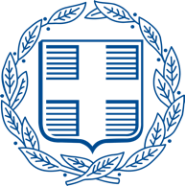 ΥΠΟΥΡΓΕΙΟ ΥΓΕΙΑΣ                                                                       Αριθ. πρωτ: 5η Υγειονομική Περιφέρεια  Θεσσαλίας & Στερεάς ΕλλάδαςΓενικό Νοσοκομείο Χαλκίδας-
Γ.Ν.-Κ.Υ. Καρύστου – Γ.Ν.-Κ.Υ. Κύμης                                                           ΔΕΛΤΙΟ  ΤΥΠΟΥ  ΘΕΜΑ :  <<ΕΛΕΓΧΟΣ ΣΥΝΟΔΩΝ - ΕΠΙΣΚΕΠΤΩΝ ΣΤΟ Γ.Ν. ΧΑΛΚΙΔΑΣ >>   Σύμφωνα με την  αριθ. ΚΥΑ τεύχος  Β΄ 4206/ 12-09-2021 περί Εκτάκτων μέτρων προστασίας της δημόσιας υγείας από τον κίνδυνο περαιτέρω διασποράς του κορωνοιού COVID-19 και την εύρυθμη και ασφαλή λειτουργία του Νοσοκομείου :ΕΠΙΤΡΕΠΕΤΑΙ ΕΝΑΣ (1) ΣΥΝΟΔΟΣ/ ΕΠΙΣΚΕΠΤΗΣ ΑΝΑ ΑΣΘΕΝΗΟΙ ΠΛΗΡΩΣ ΕΜΒΟΛΙΑΣΜΕΝΟΙ ΚΑΙ ΟΙ ΝΟΣΗΣΑΝΤΕΣ ΤΟ ΤΕΛΕΥΤΑΙΟ ΕΞΑΜΗΝΟ ΣΥΝΟΔΟΙ ΑΣΘΕΝΩΝ ΥΠΟΚΕΙΝΤΑΙ ΣΕ ΕΡΓΑΣΤΗΡΙΑΚΟ ΕΛΕΓΧΟ ΜΕ ΤΗ ΧΡΗΣΗ ΤΑΧΕΩΝ ΑΝΤΙΓΟΝΙΚΩΝ ΔΟΚΙΜΑΣΙΩΝ (RAPID TEST) ΕΝΤΟΣ 48 ΩΡΩΝ ΠΡΙΝ ΤΗΝ ΕΙΣΟΔΟ ΤΟΥΣ  ΣΤΟ  Γ.Ν.ΧΑΛΚΙΔΑΣΟΙ ΜΗ ΕΜΒΟΛΙΑΣΜΕΝΟΙ ΣΥΝΟΔΟΙ ΑΣΘΕΝΩΝ ΥΠΟΚΕΙΝΤΑΙ ΣΕ ΕΡΓΑΣΤΗΡΙΑΚΟ ΕΛΕΓΧΟ ΓΙΑ ΚΟΡΩΝΟΪΟ COVID -19 ΜΕ ΤΗ ΜΕΘΟΔΟ P.C.R. ΕΝΤΟΣ 48 ΩΡΩΝ ΠΡΙΝ ΤΗΝ ΕΙΣΟΔΟ ΤΟΥΣΟΦΕΙΛΟΥΝ ΝΑ ΤΟ ΕΠΙΔΕΙΚΝΥΟΥΝ ΤΟΣΟ ΚΑΤΑ ΤΗΝ ΕΙΣΟΔΟ ΤΟΥΣ ΣΤΗΝ ΠΥΛΗ ΟΣΟ  ΚΑΙ ΣΤΑ ΤΕΠ ΚΑΙ ΣΤΙΣ ΚΛΙΝΙΚΕΣΣΕ ΜΗ  ΕΠΙΔΕΙΞΗ ΑΠΟΤΕΛΕΣΜΑΤΟΣ ΔΕΝ ΘΑ ΕΠΙΤΡΕΠΕΤΑΙ Η ΕΙΣΟΔΟΣ ΤΟ ΜΕΤΡΟ ΛΑΜΒΑΝΕΤΑΙ  ΓΙΑ ΤΟΝ ΕΛΕΓΧΟ ΤΗΣ ΔΙΑΣΠΟΡΑΣ ΤΟΥ ΙΟΥ   Ευχαριστώντας όλους τους πολίτες για την μέχρι τώρα υποστήριξη τους στην λειτουργία του Νοσοκομείου μας, ακολουθώντας τις οδηγίες της πολιτείας, παρακαλούμε για την τήρηση των ανωτέρω προς διασφάλιση της Δημόσιας Υγείας.                                                                                                                            Ο Διοικητήςτου Γ.Ν. Χαλκίδας
Γ.Ν.-Κ.Υ. Καρύστου – Γ.Ν.-Κ.Υ. ΚύμηςΕΥΑΓΓΕΛΟΣ  Μ.  ΧΑΤΖΗΜΑΡΓΑΡΙΤΗΣ      Ταχ. Δ/νση:Περιοχή Βαθροβουνίου, 34100, Χαλκίδα           Τμήμα:Γραμματεία Διοικητή    Τηλέφωνο:                                                                                              22213-55888-889E-mail:  grdioik@chalkidahospital.gr